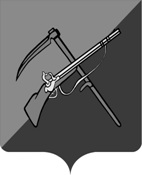 КОНТРОЛЬНО-СЧЕТНАЯ ПАЛАТА
ТИМСКОГО РАЙОНА КУРСКОЙ ОБЛАСТИ(307060, Курская обл., п. Тим, ул. Кирова, 51;тел. 8(47153)2-35-70; E-mail: tim-rev.kom@mail.ru)17 апреля 2023г.                                                                                              п. ТимЗАКЛЮЧЕНИЕпо результатам проверки годового отчета об исполнении бюджета муниципального района «Тимский район» Курской области за 2022 год Основание для проведения экспертно-аналитического мероприятия: раздел VIII.1. «Составление, внешняя проверка, рассмотрение и утверждение бюджетной отчетности» Бюджетного кодекса РФ, раздел V Положения о бюджетном процессе в муниципальном районе «Тимский район» Курской области, утвержденного решением Представительного Собрания  Тимского района  Курской области от 23.12.2019 года №63 (с изменениями и дополнениями), пункт 2.1 раздела II  Плана работы Контрольно-счетной палаты Тимского района Курской области на 2023 год, распоряжение Контрольно-счетной палаты Тимского района Курской области 	«О проведении экспертно-аналитического мероприятия «Проверка годового отчета об исполнении бюджета муниципального района «Тимский район» Курской области за 2022 год» от 30 марта 2023 года №11.2.	Предмет контрольного мероприятия: годовой отчет об исполнении бюджета муниципального района «Тимский район» Курской области за 2022 год.3.	Объекты контрольного мероприятия:1. Муниципальный район «Тимский район» Курской области. 4. Срок проведения контрольного мероприятия: с 03 по 21 апреля 2023г.5. Проверяемый период: 2022 год.6. Цель контрольного мероприятия: проверка достоверности представленного отчета об исполнении бюджета муниципального района за 2022 год.7. Состав ответственных исполнителей: председатель КСП Тимского района – Н. Ю. Леонова.Вопросы:1. Общая характеристика исполнения бюджетаБюджет муниципального района «Тимский район» Курской области на 2022 год принят решением Представительного Собрания Тимского района Курской области от 23.12.2021 года №68 «О бюджете муниципального района «Тимский район» Курской области на 2022 год и на плановый период 2023 и 2024 годов» по доходам в сумме 398 728,43  тыс. рублей, по расходам в сумме 435 728,43 тыс. рублей, дефицит бюджета – 37 000,00 тыс. рублей. В ходе исполнения бюджета муниципального района «Тимский район» Курской области, изменения в него вносились 3 раза. Внесенные изменения и дополнения касались уточнения плановых показателей доходов и расходов:- по доходам в сторону увеличения на 39 845,08 тыс. рублей, от 398 728,43 тыс. рублей в первоначальной редакции, до 438 573,52 тыс. рублей в последней;- по расходам в сторону увеличения на 128 849,79 тыс. рублей, от 435 728,43 тыс. рублей в первоначальной редакции, до 564 578,23 тыс. рублей в последней. Согласно сводной бюджетной росписи сумма расходов составляет 574 252,50 тыс. рублей, что на 9 674,27 тыс. рублей больше суммы расходов, утвержденных решением о бюджете (в связи с внесением изменений в сводную бюджетную роспись, без внесения изменений в решение о бюджете на основании ст. 217 БК РФ (снижение межбюджетных трансфертов в виде субсидии и увеличение межбюджетных трансфертов в виде субвенций из областного бюджета).Изменение основных параметров бюджета за 2022 год представлено в таблице.                                                                                                           Тыс. руб.  Согласно отчета об исполнении бюджета за 2022 год бюджет Тимского района Курской области исполнен по доходам в сумме 471 095,77 тыс. рублей, или 107,42% к уточненным бюджетным назначениям (438 573,52 тыс. рублей), по расходам – 483 881,84 тыс. рублей, или 84,26% к уточненным бюджетным назначениям (574 252,50 тыс. рублей согласно сводной бюджетной росписи), с превышением расходов над доходами (дефицит) в сумме 12 786,07 тыс. рублей.Проведенная в соответствии с требованиями ст.264.4 Бюджетного кодекса Российской Федерации внешняя проверка бюджетной отчетности показала следующее:Представленная годовая бюджетная отчетность муниципального района «Тимский район» Курской области  за 2022 год в соответствии с требованиями ст.264.1 Бюджетного кодекса Российской Федерации включает:1. Баланс по поступлениям и выбытиям бюджетных средств (0503140);2. Баланс исполнения бюджета (0503120);3. Справка по консолидируемым расчетам (0503125);4. Отчет о бюджетных обязательствах (0503128);5. Справка по заключению счетов бюджетного учета отчетного финансового года (0503110);6. Отчет о кассовом поступлении и выбытии бюджетных средств (0503124);7. Отчет об исполнении бюджета (0503117);	8. Отчет о движении денежных средств (0503123); 9. Отчет о финансовых результатах деятельности (0503121);10. Пояснительная записка (0503160).Указанные формы отчетности сформированы Администрацией Тимского района Курской области в соответствии с требованиями Инструкции о порядке составления и представления годовой, квартальной и месячной отчетности об исполнении бюджетов бюджетной системы Российской Федерации, утвержденной приказом Минфина Российской Федерации от 28.12.2010 №191н. 2. Исполнение бюджета по доходам в 2022 годуДоходная часть бюджета муниципального района «Тимский район» Курской области в 2022 году исполнена в объеме 471 095,77 тыс. рублей или 107,42% от уровня, предусмотренного решением о бюджете (438 573,52  тыс. рублей), в том числе в разрезе источников доходов:тыс. рублейВ общем объеме доходов бюджета муниципального района в 2022 году наибольшую долю составили безвозмездные поступления – 60,65% (285 711,61  тыс. рублей), доля налоговых  и неналоговых доходов составила соответственно 39,53% (185 384,16 тыс. рублей).В структуре налоговых доходов основной объем приходится на отчисления по налогу  на доходы физических лиц с доходов, источником которых является налоговый агент, за исключением доходов, в отношении которых исчисление и уплата налога  осуществляются в соответствии со статьями 227, 227.1 и 228 Налогового Кодекса Российской Федерации – 86 872,62 тыс. рублей (18,44% от общего числа доходов 471 095,77 тыс. рублей).   Безвозмездные поступления от других бюджетов бюджетной системы РФ исполнены на общую сумму 283 545,55 тыс. рублей или 60,19% от исполненного объема поступлений, в том числе: дотации – 17 100,13 тыс. рублей, субсидии – 9 399,95 тыс. рублей, субвенции – 256 956,72 тыс. рублей.В соответствии с Перечнем муниципальных образований Курской области, утвержденным приказом комитета финансов Курской области от 01.09.2021 года №135н, Тимский муниципальный район относится к группе заемщиков с высоким уровнем долговой устойчивости, в соответствии с пунктом 1 части 5 статьи 107.1 Бюджетного кодекса Российской Федерации.3. Исполнение бюджета по расходам в 2022 годутыс. рублейКассовое исполнение расходов бюджета муниципального района составило 483 881,84 тыс. рублей, что составляет 84,26% утвержденных бюджетных ассигнований (574 252,50 тыс. рублей). Ассигнования бюджета распределены по 10-ти разделам функциональной классификации расходов.В соответствии с данными отчета об исполнении бюджета за 2022 год бюджетные назначения исполнены в полном объеме по следующим разделам  функциональной классификации расходов: «Национальная безопасность и правоохранительная деятельность», «Здравоохранение», «Физкультура и спорт» и «Межбюджетные трансферты общего характера бюджетам бюджетной системы РФ».Неисполненные назначения расходной части муниципального бюджета составили 90 370,65 тыс. рублей, из них:1) по разделу «Общегосударственные вопросы» - 65 620,12 тыс. рублей;2) по разделу «Национальная экономика » - 5 465,66 тыс. рублей;3) по разделу «Жилищно-коммунальное хозяйство» – 3 286,19 тыс. рублей;4) по разделу «Образование» - 13 919,26 тыс. рублей;5) по разделу «Культура и кинематография» - 614,90 тыс. рублей;6) по разделу «Социальная политика» - 1 460,39 тыс. рублей.Основными направлениями расходных обязательств бюджета в 2022 году являлись обязательства по разделам: «Общегосударственные вопросы»  -  63 765,42 тыс. рублей или 13,18% от общего объема исполненных расходов, «Национальная экономика» - 14 868,90 тыс. рублей или 3,07% от общего объема исполненных расходов, «Образование» - 297 169,83 тыс. рублей или 61,41% от общего объема исполненных расходов, «Культура и кинематография» - 43 128,84 тыс. рублей или 8,91% от общего объема исполненных расходов, «Социальная политика» - 51 380,58 тыс. рублей или 10,62% от общего объема исполненных расходов.Расходы по разделу «Общегосударственные вопросы» составили 63 765,42 тыс. рублей, из них на содержание органов местного самоуправления направлено 27 519,41 тыс. рублей или 43,16% от общего объема расходов бюджета данного раздела.Установленный на содержание органов местного самоуправления для муниципального района «Тимский район» Курской области в соответствии с постановлением Администрации Курской области от 28.12.2021 года №1501-па «Об утверждении на 2022 год нормативов формирования расходов на содержание органов местного самоуправления муниципальных образований Курской области» (в редакции от 12.04.2022г. №418-па) составил 27 433,77 тыс. рублей, но в соответствии с письмом Комитета финансов Курской области от 11.02.2022 года №03.3-07-08/616, в связи с передачей полномочий органам местного самоуправления Тимского района на содержание работников, норматив откорректирован  и составил 27 132,93 тыс. рублей.Произведенные расходы превысили норматив на сумму 386,48 тыс. рублей. Данное превышение сложилось за счет единовременной выплаты в связи с выходом на пенсию начальника отдела строительства, ЖКХ и охраны окружающей среды Администрации Тимского района Курской области и консультанта бюджетного отдела Управления финансов администрации Тимского района Курской области, выплатой единовременного поощрения в размере 15 должностных окладов (распоряжение Администрации Тимского района Курской области от 30.06.2022г. №76-лс, приказ Управления финансов администрации Тимского района Курской области от 08.08.2022г. №71-лс, распоряжение Представительного Собрания Тимского района Курской области от 30.12.2022г. №20). Сложившееся превышение обосновано пунктом 4 постановления Администрации Курской области от 26.12.2020г. №1395-па (в редакции от 11.06.2021г. №617-па).Дефицит муниципального бюджета составил 12 786,07 тыс. рублей (доходы исполнены – 471 095,77 тыс. рублей, расходы – 483 881,84 тыс. рублей), что не противоречит нормам бюджетного законодательства РФ. Требования по уровню дефицита местного бюджета, предусмотренные ст. 92.1 Бюджетного кодекса Российской Федерации соблюдены.Муниципальный долг по данным бюджетной отчетности на начало и конец года отсутствует.На 01.01.2022 года кредиторская задолженность составляла 1 354,26 тыс. рублей (по счету 20500 – 83,20 тыс. руб.; по счету 30200 — 104,66 тыс. руб.; по счету 30300 — 1 166,41 тыс. руб.), на 31.12.2022 года – 1 074,49 тыс. рублей (по счету 20500 – 144,42 тыс. руб.; по счету 30200 — 469,87 тыс. руб.; по счету 30300 — 460,20 тыс. руб.).На 01.01.2022 года дебиторская задолженность составляла 1 053,08 тыс. рублей, на 31.12.2022 года дебиторская задолженность по доходам составила 1 003,13 тыс. рублей. 4. БалансДанные баланса по разделу I «Нефинансовые активы» на начало 2022 года составляли 553 315,51 тыс. рублей («Основные средства» остаточной стоимостью – 88 719,72 тыс. рублей, «Непроизведенные активы» - 204 330,39 тыс. рублей, «Материальные запасы» - 3 054,17 тыс. рублей, «Права пользования активами» - 785,12 тыс. рублей, «Вложения в нефинансовые активы» - 46 088,31 тыс. рублей, «Нефинансовые активы имущества казны» - 210 063,04 тыс. рублей, «Расходы будущих периодов» 274,77 тыс. рублей); на конец 2022 года – 1 179 050,38 тыс. рублей («Основные средства» остаточной стоимостью – 98 002,02 тыс. рублей, «Непроизведенные активы» - 783 738,65 тыс. рублей, «Материальные запасы» - 25 154,54 тыс. рублей, «Права пользования активами» - 1 025,45 тыс. рублей, «Вложения в нефинансовые активы» - 36 788,44 тыс. рублей, «Нефинансовые активы имущества казны» - 233 895,89 тыс. рублей, «Расходы будущих периодов» - 445,39 тыс. рублей). Данные баланса по разделу II «Финансовые активы» на начало 2022 года составляли 1 179 102,48 тыс. рублей («Денежные средства учреждения» - 16,29 тыс. рублей, «Средства на счетах бюджета в органе Федерального казначейства» - 126 004,71 тыс. рублей, «Дебиторская задолженность по доходам» - 1 053 081,28 тыс. рублей, «Дебиторская задолженность по выплатам» - 0,20 тыс. рублей); на конец 2022 года – 1 133 353,99 тыс. рублей («Денежные средства учреждения» - 22,40 тыс. рублей, «Средства на счетах бюджета в органе Федерального казначейства» - 113 218,64 тыс. рублей, «Дебиторская задолженность по доходам» - 1 020 083,60 тыс. рублей, «Дебиторская задолженность по выплатам» - 29,36 тыс. рублей).Данные баланса по разделу III «Обязательства» на начало 2022 года – 1 051 576,46 тыс. рублей («Кредиторская задолженность по выплатам» составляет 104,66 тыс. рублей, «Расчеты по платежам в бюджеты» - 1 166,41 тыс. рублей, «Кредиторская задолженность по доходам» - 83,20 тыс. рублей, «Доходы будущих периодов» - 1 049 572,11 тыс. рублей, «Резервы предстоящих расходов» - 650,09 тыс. рублей); на конец 2022 года – 1 010 893,55 тыс. рублей («Кредиторская задолженность по выплатам» составляет 469,87 тыс. рублей, «Расчеты по платежам в бюджеты» - 460,20 тыс. рублей, «Кредиторская задолженность по доходам» - 175,96 тыс. рублей, «Доходы будущих периодов» - 1 009 607,80 тыс. рублей, «Резервы предстоящих расходов» - 179,73 тыс. рублей).Выводы:1. Отчет муниципального района «Тимский район» Курской области об исполнении местного бюджета за 2022 год представлен в соответствии с требованиями статьи 264.1 БК РФ. 2. Доходная часть бюджета муниципального района «Тимский район» Курской области в 2022 году исполнена в объеме 471 095,77 тыс. рублей или 107,42% от уровня, предусмотренного решением о бюджете (438 573,52  тыс. рублей). 3. Кассовое исполнение расходов бюджета муниципального района составило 483 881,84 тыс. рублей, что составляет 84,26% утвержденных сводной бюджетной росписью бюджетных ассигнований (574 252,50 тыс. рублей).4. Доведенный комитетом финансов Курской области на 2022 год норматив формирования расходов на содержание органов местного самоуправления превышен в сумме 386,48 тыс. рублей, превышение обосновано пунктом 4 постановления Администрации Курской области от 26.12.2020г. №1395-па (в редакции от 11.06.2021г. №617-па).5. Муниципальный долг по данным бюджетной отчетности муниципального образования на начало и конец года отсутствует.6. Дефицит муниципального бюджета составил 12 786,07 тыс. рублей (доходы исполнены – 471 095,77 тыс. рублей, расходы – 483 881,84 тыс. рублей), что не противоречит нормам бюджетного законодательства РФ. Требования по уровню дефицита местного бюджета, предусмотренные ст. 92.1 Бюджетного кодекса Российской Федерации соблюдены.Бюджет 2022 года позволил обеспечить нормальное функционирование бюджетных учреждений: своевременную выплату заработной платы, расчеты за потребленные топливно-энергетические ресурсы, коммунальные услуги, своевременное финансирование единовременных денежных выплат и социальных гарантий  работникам бюджетной сферы и т.д.ЗАКЛЮЧЕНИЕ: Годовая бюджетная отчетность муниципального района «Тимский район» Курской области за 2022 год составлена в соответствии с Инструкцией о порядке составления и представления годовой, квартальной и месячной отчетности об исполнении бюджетов бюджетной системы РФ, утвержденной приказом МФ РФ от 29.12.2011 года  № 191н, нормативными актами Российской Федерации и  Курской области. Контрольно-счетная палата Тимского района Курской области вносит предложение - годовой отчет об исполнении бюджета муниципального района «Тимский район» Курской области за 2022 год,  утвердить.Председатель Контрольно-счетной палатыТимского района Курской области 			       	                 Н. Ю. ЛеоноваУтверждено решением о бюджетеИсполненоНеисполненные назначенияДоходы, всего, в т. ч.: 438 573,52471 095,77- 32 522,26Налоговые и неналоговые поступления161 272,58185 384,16- 24 111,58Безвозмездные поступления277 300,93285 711,61- 8 410,68Расходы, всего564 578,23483 881,8490 370,65Дефицит(-)  Профицит(+)- 126 004,71- 12 786,07Наименование показателяУтвержденоИсполнено% исполненияДОХОДЫ БЮДЖЕТА, ВСЕГО438 573,52471 095,77107,42НАЛОГОВЫЕ И НЕНАЛОГОВЫЕ ДОХОДЫ161 272,58185 384,16114,95НАЛОГИ НА ПРИБЫЛЬ, ДОХОДЫ94 690,0997 620,06103,09Налог на доходы физических лиц с доходов, источником которых является налоговый агент, за исключением доходов, в отношении которых исчисление и уплата налога  осуществляются в соответствии со статьями 227,227.1 и 228 Налогового Кодекса Российской Федерации84 920,2686 872,62102,30НАЛОГИ НА ТОВАРЫ, РАБОТЫ, УСЛУГИ, РЕАЛИЗУЕМЫЕ НА ТЕРРИТОРИИ РФ8 957,3810 336,26115,39Акцизы по подакцизным товарам (продукции), производимым на территории РФ8 957,3810 336,26115,39НАЛОГИ НА СОВОКУПНЫЙ ДОХОД 4 608,404 920,17106,77Налог, взимаемый в связи с применением упрощенной системы налогообложения775,81840,94108,40Единый налог на вмененный доход для отдельных видов деятельности-14,76-Единый сельскохозяйственный налог 2 550,112 550,11100ГОСУДАРСТВЕННАЯ ПОШЛИНА1 223,451 157,0094,57ДОХОДЫ ОТ ИСПОЛЬЗОВАНИЯ ИМУЩЕСТВА, НАХОДЯЩЕГОСЯ В ГОСУДАРСТВЕННОЙ И МУНИЦИПАЛЬНОЙ СОБСТВЕННОСТИ8 275,7310 145,21122,59Доходы, получаемые в виде арендной либо иной платы за передачу в возмездное пользование государственного и муниципального имущества 8 275,7310 145,21122,59ПЛАТЕЖИ ПРИ ПОЛЬЗОВАНИИ ПРИРОДНЫМИ РЕСУРСАМИ16,6616,66100Плата за негативное воздействие на окружающую среду16,6616,66100ДОХОДЫ ОТ ОКАЗАНИЯ ПЛАТНЫХ УСЛУГ И КОМПЕНСАЦИИ ЗАТРАТ ГОСУДАРСТВА3 227,362 596,7880,46ДОХОДЫ ОТ ПРОДАЖИ МАТЕРИАЛЬНЫХ И НЕМАТЕРИАЛЬНЫХ АКТИВОВ39 987,9658 284,57145,76Доходы от продажи земельных участков, находящихся в государственной и муниципальной собственности39 967,5558 260,55145,77ШТРАФЫ, САНКЦИИ, ВОЗМЕЩЕНИЕ УЩЕРБА202,88185,6091,48ПРОЧИЕ НЕНАЛОГОВЫЕ ДОХОДЫ 82,69121,86147,37БЕЗВОЗМЕЗДНЫЕ ПОСТУПЛЕНИЯ277 300,93285 711,61103,03БЕЗВОЗМЕЗДНЫЕ ПОСЛУПЛЕНИЯ ОТ ДРУГИХ БЮДЖЕТОВ БЮДЖЕТНОЙ СИСТЕМЫ РФ275 187,04283 545,55103,04Дотации бюджетам бюджетной системы РФ17 100,1317 100,13100Субсидии бюджетам бюджетной системы РФ (межбюджетные субсидии)9 712,359 399,9596,78Субвенции бюджетам бюджетной системы РФ248 285,81256 956,72103,49ПРОЧИЕ БЕЗВОЗМЕЗДНЫЕ ПОСТУПЛЕНИЯ3 295,913 348,08101,58Наименование показателяКод разделаУтвержденоИсполнено% исполнения% Удельный весРАСХОДЫ БЮДЖЕТА, ВСЕГО574 252,50483 881,8484,26100Общегосударственные вопросы 000 0100 0000000000 000 000129 385,5463 765,4249,2813,18Национальная безопасность и правоохранительная деятельность000 0300 0000000000 000 000717,55716,8399,900,15Национальная экономика000 0400 0000000000 000 00020 334,5614 868,9073,123,07Жилищно-коммунальное хозяйство000 0500 0000000000 000 0007 837,194 550,9958,070,94Образование000 0700 0000000000 000 000311 089,10297 169,8395,5361,41Культура и кинематография000 0800 0000000000 000 00043 743,7343 128,8498,598,91Здравоохранение000 0900 0000000000 000 000515,02513,9999,800,11Социальная политика000 1000 0000000000 000 00052 840,9751 380,5897,2410,62Физическая культура и спорт000 1100 0000000000 000 000336,00333,6299,290,07Межбюджетные трансферты общего характера бюджетам бюджетной системы РФ000 1400 0000000000 000 0007 452,847 452,841001,54